Solicitud de admisión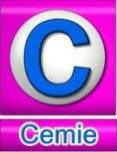 DATOS DEL ALUMNO:DATOS DEL PADRE:Datos personalesDatos laboralesDATOS DE LA MADRE:Datos personalesDatos laboralesNombre del alumno: Nombre del alumno: Nombre del alumno: Nombre del alumno: Fecha de nacimiento:Fecha de nacimiento:Fecha de nacimiento:Fecha de nacimiento:AÑOMESMESDÍAEdad:AÑOSMESESEscuela de donde proviene Escuela de donde proviene Escuela de donde proviene Escuela de donde proviene Nombre del padre Calle y número:Colonia:Delegación:Código Postal:Correo electrónico:Teléfono de casaTeléfono celular:Calle y número:Colonia:Delegación:Código Postal:Teléfono:OcupaciónNombre de la madre: Calle y número:Colonia:Delegación:Código Postal:Correo electrónico:Teléfono de casaTeléfono celular:Calle y número:Colonia:Delegación:Código Postal:Teléfono:Ocupación